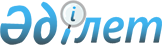 2022-2024 жылдарға арналған аудандық бюджет туралыАқмола облысы Аршалы аудандық мәслихатының 2021 жылғы 24 желтоқсандағы № 18/2 шешімі. Қазақстан Республикасының Әділет министрлігінде 2021 жылғы 27 желтоқсанда № 26039 болып тіркелді.
      Қазақстан Республикасының Бюджет кодексінің 9 бабының 2 тармағына, "Қазақстан Республикасындағы жергілікті мемлекеттік басқару және өзін-өзі басқару туралы" Қазақстан Республикасының Заңының 6 бабының 1 тармағының 1) тармақшасына сәйкес, Аршалы аудандық мәслихаты ШЕШТІ:
      1. 2022-2024 жылдарға арналған аудандық бюджет тиісінше 1, 2, 3 қосымшаларға сәйкес, соның ішінде 2022 жылға келесі көлемдерде бекітілсін:
      1) кірістер – 16 139 841,9 мың теңге, соның ішінде:
      салықтық түсімдер – 1 750 040,0 мың теңге;
      салықтық емес түсімдер – 29 808,1 мың теңге;
      негізгі капиталды сатудан түсетін түсімдер – 98 809,0 мың теңге;
      трансферттер түсімі – 14 261 184,8 мың теңге;
      2) шығындар – 16 602 684,8 мың теңге;
      3) таза бюджеттік кредиттеу – 168 894,6 мың теңге, соның ішінде:
      бюджеттік кредиттер – 238 914,0 мың теңге;
      бюджеттік кредиттерді өтеу – 70 019,4 мың теңге;
      4) қаржы активтерімен операциялар бойынша сальдо – 38 013,7 мың теңге, соның ішінде:
      қаржы активтерін сатып алу – 38 013,7 мың теңге;
      мемлекеттің қаржы активтерін сатудан түсетін түсімдер – 0 мың теңге;
      5) бюджет тапшылығы (профициті) – - 669 751,2 мың теңге;
      6) бюджет тапшылығын қаржыландыру (профицитін пайдалану) – 669 751,2 мың теңге.
      Ескерту. 1-тармақ жаңа редакцияда - Ақмола облысы Аршалы аудандық мәслихатының 30.11.2022 № 34/2 (01.01.2022 бастап қолданысқа енгізіледі) шешімімен.


      2. 2022 жылға арналған аудандық бюджет түсімдерінің құрамында облыстық бюджеттен субвенция 2 166 157,0 мың теңге сомасында көзделгені ескерілсін.
      3. 2022 жылға арналған аудандық бюджет түсімдерінің құрамындағы республикалық бюджеттен нысаналы трансферттер мен бюджеттік кредиттер қарастырылғаны 4 қосымшаға сәйкес ескерілсін.
      Нысаналы трансферттердің көрсетілген сомаларын бөлу аудан әкімдігінің қаулысымен белгіленеді.
      4. 2022 жылға арналған аудандық бюджет түсімдерінің құрамындағы облыстық бюджеттен нысаналы трансферттер қарастырылғаны 5 қосымшаға сәйкес ескерілсін.
      Нысаналы трансферттердің көрсетілген сомаларын бөлу аудан әкімдігінің қаулысымен белгіленеді.
      5. 2022 жылға арналған аудандық бюджеттің шығындар құрамынан кент, ауылдық округтер бюджеттеріне нысаналы трансферттер қарастырылғаны 6 қосымшаға сәйкес ескерілсін.
      6. 2022 жылға арналған аудандық бюджетте жергілікті атқарушы органның жоғары бюджеттің алдында 70 020,0 мың теңге сомасында бюджеттік кредиттер бойынша қарыз өтелуі ескерілсін.
      7. 2022 жылға арналған ауданның жергілікті атқарушы органының резерві 4 295,9 мың теңге сомасында бекітілсін.
      Ескерту. 7-тармақ жаңа редакцияда - Ақмола облысы Аршалы аудандық мәслихатының 24.08.2022 № 29/2 (01.01.2022 бастап қолданысқа енгізіледі) шешімімен.


      8. 2022 жылға арналған аудандық бюджетте 2 679 905,0 мың теңге сомасында бюджеттік алып қоюлар көзделгені ескерілсін.
      9. 2022 жылға арналған аудандық бюджетте аудандық бюджеттен кент, ауылдық округтер бюджеттеріне берілетін субвенциялар көлемдері 380 764,0 мың теңге сомасында көзделгені ескерілсін, оның ішінде:
      Аршалы кентіне – 47 731,0 мың теңге;
      Ижев ауылдық округіне – 30 245,0 мың теңге;
      Жібек жолы ауылдық округіне – 7 181,0 мың теңге;
      Анар ауылдық округіне – 33 658,0 мың теңге;
      Арнасай ауылдық округіне – 21 239,0 мың теңге;
      Ақбұлақ ауылдық округіне – 28 622,0 мың теңге;
      Бірсуат ауылдық округіне – 28 556,0 мың теңге;
      Волгодонов ауылдық округіне – 25 891,0 мың теңге;
      Константинов ауылдық округіне – 38 797,0 мың теңге;
      Түрген ауылдық округіне – 26 868,0 мың теңге;
      Бұлақсай ауылдық округіне – 28 084,0 мың теңге;
      Сараба ауылдық округіне – 26 196,0 мың теңге;
      Михайлов ауылдық округіне – 37 696,0 мың теңге
      10. Осы шешім 2022 жылдың 1 қаңтардан бастап қолданысқа енгізіледі. 2022 жылға арналған аудандық бюджет
      Ескерту. 1-қосымша жаңа редакцияда - Ақмола облысы Аршалы аудандық мәслихатының 30.11.2022 № 34/2 (01.01.2022 бастап қолданысқа енгізіледі) шешімімен. 2023 жылға арналған аудандық бюджет 2024 жылға арналған аудандық бюджет 2022 жылға арналған республикалық бюджеттен берілетін нысаналы трансферттер мен бюджеттік кредиттер
      Ескерту. 4-қосымша жаңа редакцияда - Ақмола облысы Аршалы аудандық мәслихатының 30.11.2022 № 34/2 (01.01.2022 бастап қолданысқа енгізіледі) шешімімен. 2022 жылға арналған облыстық бюджеттен берілетін нысаналы трансферттер
      Ескерту. 5-қосымша жаңа редакцияда - Ақмола облысы Аршалы аудандық мәслихатының 30.11.2022 № 34/2 (01.01.2022 бастап қолданысқа енгізіледі) шешімімен. 2022 жылға арналған аудандық бюджеттен кент және ауылдық округ бюджеттеріне берілетін нысаналы трансферттер
      Ескерту. 6-қосымша жаңа редакцияда - Ақмола облысы Аршалы аудандық мәслихатының 30.11.2022 № 34/2 (01.01.2022 бастап қолданысқа енгізіледі) шешімімен.
					© 2012. Қазақстан Республикасы Әділет министрлігінің «Қазақстан Республикасының Заңнама және құқықтық ақпарат институты» ШЖҚ РМК
				
      Аудандық мәслихаттың хатшысы

Е.Казбеков
Аршалы аудандық мәслихатының
2021 жылғы 24 желтоқсандағы
№ 18/2 шешіміне
1 қосымша
Санаты
Санаты
Санаты
Санаты
Сома мың теңге
Сыныбы
Сыныбы
Сыныбы
Сома мың теңге
Кіші сыныбы
Кіші сыныбы
Сома мың теңге
Атауы
Сома мың теңге
1
2
3
4
5
I. Кiрiстер 
16 139 841,9
1
Салықтық түсімдер
1 750 040,0
01
Табыс салығы 
32 770,0
2
Жеке табыс салығы
32 770,0
03
Әлеуметтiк салық 
700 870,0
1
Әлеуметтiк салық 
700 870,0
04
Меншiкке салынатын салықтар
959 841,0
1
Мүлiкке салынатын салықтар 
950 418,0
3
Жер салығы 
4 034,0
4
Көлiк құралдарына салынатын салық 
5 389,0
05
Тауарларға, жұмыстарға және қызметтерге салынатын iшкi салықтар 
48 949,0
2
Акциздер
10 320,0
3
Табиғи және басқа да ресурстарды пайдаланғаны үшiн түсетiн түсiмдер
22 279,0
4
Кәсiпкерлiк және кәсiби қызметтi жүргiзгенi үшiн алынатын алымдар
16 350,0
08
Заңдық маңызы бар әрекеттерді жасағаны және (немесе) оған уәкілеттігі бар мемлекеттік органдар немесе лауазымды адамдар құжаттар бергені үшін алынатын міндетті төлемдер
7 610,0
1
Мемлекеттік баж
7 610,0
2
Салықтық емес түсiмдер
29 808,1
01
Мемлекеттік меншіктен түсетін кірістер
2 821,6
5
Мемлекет меншігіндегі мүлікті жалға беруден түсетін кірістер
2 743,0
7
Мемлекеттік бюджеттен берілген кредиттер бойынша сыйақылар
78,6
04
Мемлекеттік бюджеттен қаржыландырылатын, сондай-ақ Қазақстан Республикасы Ұлттық Банкінің бюджетінен (шығыстар сметасынан) ұсталатын және қаржыландырылатын мемлекеттік мекемелер салатын айыппұлдар, өсімпұлдар, санкциялар, өндіріп алулар
600,0
1
Мұнай секторы ұйымдарынан және Жәбірленушілерге өтемақы қорына түсетін түсімдерді қоспағанда, мемлекеттік бюджеттен қаржыландырылатын, сондай-ақ Қазақстан Республикасы Ұлттық Банкінің бюджетінен (шығыстар сметасынан) ұсталатын және қаржыландырылатын мемлекеттік мекемелер салатын айыппұлдар, өсімпұлдар, санкциялар, өндіріп алулар
600,0
06
Басқа да салықтық емес түсiмдер 
26 386,5
1
Басқа да салықтық емес түсiмдер 
26 386,5
3
Негізгі капиталды сатудан түсетін түсімдер
98 809,0
03
Жердi және материалдық емес активтердi сату
98 809,0
1
Жерді сату
98 809,0
4
Трансферттердің түсімдері
14 261 184,8
02
Мемлекеттiк басқарудың жоғары тұрған органдарынан түсетiн трансферттер
14 261 184,8
2
Облыстық бюджеттен түсетiн трансферттер
14 261 184,8
Функционалдық топ
Функционалдық топ
Функционалдық топ
Функционалдық топ
Функционалдық топ
Сома мың тенге
Кіші функция
Кіші функция
Кіші функция
Кіші функция
Сома мың тенге
Бюджеттік бағдарламалардың әкімшісі
Бюджеттік бағдарламалардың әкімшісі
Бюджеттік бағдарламалардың әкімшісі
Сома мың тенге
Бағдарлама
Бағдарлама
Сома мың тенге
Атауы
Сома мың тенге
1
2
3
4
5
6
II. Шығындар
16 602 684,8
01
Жалпы сипаттағы мемлекеттiк қызметтер
1 910 480,1
1
Мемлекеттiк басқарудың жалпы функцияларын орындайтын өкiлдi, атқарушы және басқа органдар
264 737,7
112
Аудан (облыстық маңызы бар қала) мәслихатының аппараты
47 331,8
001
Аудан (облыстық маңызы бар қала) мәслихатының қызметін қамтамасыз ету жөніндегі қызметтер
47 331,8
122
Аудан (облыстық маңызы бар қала) әкімінің аппараты
217 405,9
001
Аудан (облыстық маңызы бар қала) әкімінің қызметін қамтамасыз ету жөніндегі қызметтер
171 020,9
003
Мемлекеттік органның күрделі шығыстары
31 402,8
113
Төменгі тұрған бюджеттерге берілетін нысаналы ағымдағы трансферттер
14 982,2
2
Қаржылық қызмет
9 453,6
459
Ауданның (облыстық маңызы бар қаланың) экономика және қаржы бөлімі
9 453,6
003
Салық салу мақсатында мүлікті бағалауды жүргізу
1 232,7
010
Жекешелендіру, коммуналдық меншікті басқару, жекешелендіруден кейінгі қызмет және осыған байланысты дауларды реттеу
95,8
028
Коммуналдық меншікке мүлікті сатып алу
8 125,1
9
Жалпы сипаттағы өзге де мемлекеттiк қызметтер
1 636 288,8
458
Ауданның (облыстық маңызы бар қаланың) тұрғын үй-коммуналдық шаруашылығы, жолаушылар көлігі және автомобиль жолдары бөлімі
1 572 916,4
001
Жергілікті деңгейде тұрғын үй-коммуналдық шаруашылығы, жолаушылар көлігі және автомобиль жолдары саласындағы мемлекеттік саясатты іске асыру жөніндегі қызметтер
22 643,0
113
Төменгі тұрған бюджеттерге берілетін нысаналы ағымдағы трансферттер
1 550 273,4
459
Ауданның (облыстық маңызы бар қаланың) экономика және қаржы бөлімі
63 372,4
001
Ауданның (облыстық маңызы бар қаланың) экономикалық саясаттын қалыптастыру мен дамыту, мемлекеттік жоспарлау, бюджеттік атқару және коммуналдық меншігін басқару саласындағы мемлекеттік саясатты іске асыру жөніндегі қызметтер
52 398,7
113
Төменгі тұрған бюджеттерге берілетін нысаналы ағымдағы трансферттер
10 973,7
02
Қорғаныс
42 130,8
1
Әскери мұқтаждар
15 323,0
122
Аудан (облыстық маңызы бар қала) әкімінің аппараты
15 323,0
005
Жалпыға бірдей әскери міндетті атқару шеңберіндегі іс-шаралар
15 323,0
2
Төтенше жағдайлар жөнiндегi жұмыстарды ұйымдастыру
26 807,8
122
Аудан (облыстық маңызы бар қала) әкімінің аппараты
26 807,8
006
Аудан (облыстық маңызы бар қала) ауқымындағы төтенше жағдайлардың алдын алу және оларды жою
7 349,0
007
Аудандық (қалалық) ауқымдағы дала өрттерінің, сондай-ақ мемлекеттік өртке қарсы қызмет органдары құрылмаған елдi мекендерде өрттердің алдын алу және оларды сөндіру жөніндегі іс-шаралар
19 458,8
03
Қоғамдық тәртіп, қауіпсіздік, құқықтық, сот, қылмыстық-атқару қызметі
695,0
9
Қоғамдық тәртіп және қауіпсіздік саласындағы басқа да қызметтер
695,0
458
Ауданның (облыстық маңызы бар қаланың) тұрғын үй-коммуналдық шаруашылығы, жолаушылар көлігі және автомобиль жолдары бөлімі
695,0
021
Елдi мекендерде жол қозғалысы қауiпсiздiгін қамтамасыз ету
695,0
06
Әлеуметтiк көмек және әлеуметтiк қамсыздандыру
402 288,6
1
Әлеуметтiк қамсыздандыру
33 120,0
451
Ауданның (облыстық маңызы бар қаланың) жұмыспен қамту және әлеуметтік бағдарламалар бөлімі
33 120,0
005
Мемлекеттік атаулы әлеуметтік көмек 
33 120,0
2
Әлеуметтiк көмек
281 876,8
451
Ауданның (облыстық маңызы бар қаланың) жұмыспен қамту және әлеуметтік бағдарламалар бөлімі
281 876,8
002
Жұмыспен қамту бағдарламасы
129 434,5
004
Ауылдық жерлерде тұратын денсаулық сақтау, білім беру, әлеуметтік қамтамасыз ету, мәдениет, спорт және ветеринар мамандарына отын сатып алуға Қазақстан Республикасының заңнамасына сәйкес әлеуметтік көмек көрсету
44 107,0
007
Жергілікті өкілетті органдардың шешімі бойынша мұқтаж азаматтардың жекелеген топтарына әлеуметтік көмек
35 246,1
010
Үйден тәрбиеленіп оқытылатын мүгедек балаларды материалдық қамтамасыз ету
1 005,8
014
Мұқтаж азаматтарға үйде әлеуметтiк көмек көрсету
1 813,0
017
Оңалтудың жеке бағдарламасына сәйкес мұқтаж мүгедектердi протездік-ортопедиялық көмек, сурдотехникалық құралдар, тифлотехникалық құралдар, санаторий-курорттық емделу, мiндеттi гигиеналық құралдармен қамтамасыз ету, арнаулы жүрiп-тұру құралдары, қозғалуға қиындығы бар бірінші топтағы мүгедектерге жеке көмекшінің және есту бойынша мүгедектерге қолмен көрсететiн тіл маманының қызметтері мен қамтамасыз ету
20 832,4
023
Жұмыспен қамту орталықтарының қызметін қамтамасыз ету
49 438,0
9
Әлеуметтiк көмек және әлеуметтiк қамтамасыз ету салаларындағы өзге де қызметтер
87 291,8
451
Ауданның (облыстық маңызы бар қаланың) жұмыспен қамту және әлеуметтік бағдарламалар бөлімі
87 291,8
001
Жергілікті деңгейде халық үшін әлеуметтік бағдарламаларды жұмыспен қамтуды қамтамасыз етуді іске асыру саласындағы мемлекеттік саясатты іске асыру жөніндегі қызметтер
44 904,3
011
Жәрдемақыларды және басқа да әлеуметтік төлемдерді есептеу, төлеу мен жеткізу бойынша қызметтерге ақы төлеу
150,0
021
Мемлекеттік органның күрделі шығыстары
1 455,4
054
Үкіметтік емес ұйымдарда мемлекеттік әлеуметтік тапсырысты орналастыру
5 510,0
113
Төменгі тұрған бюджеттерге берілетін нысаналы ағымдағы трансферттер
35 272,1
07
Тұрғын үй-коммуналдық шаруашылық
8 307 157,8
1
Тұрғын үй шаруашылығы
6 851 878,1
466
Ауданның (облыстық маңызы бар қаланың) сәулет, қала құрылысы және құрылыс бөлімі
6 851 878,1
003
Коммуналдық тұрғын үй қорының тұрғын үйін жобалау және (немесе) салу, реконструкциялау 
170 334,0
004
Инженерлік-коммуникациялық инфрақұрылымды жобалау, дамыту және (немесе) жайластыру
6 681 544,1
2
Коммуналдық шаруашылық
1 418 524,7
458
Ауданның (облыстық маңызы бар қаланың) тұрғын үй-коммуналдық шаруашылығы, жолаушылар көлігі және автомобиль жолдары бөлімі
696 193,7
012
Сумен жабдықтау және су бұру жүйесінің жұмыс істеуі
297 167,3
026
Ауданның (облыстық маңызы бар қаланың) коммуналдық меншігіндегі жылу жүйелерін қолдануды ұйымдастыру
322 998,8
027
Ауданның (облыстық маңызы бар қаланың) коммуналдық меншігіндегі газ жүйелерін қолдануды ұйымдастыру
76 027,6
466
Ауданның (облыстық маңызы бар қаланың) сәулет, қала құрылысы және құрылыс бөлімі
722 331,0
005
Коммуналдық шаруашылығын дамыту
13 100,0
058
Елді мекендердегі сумен жабдықтау және су бұру жүйелерін дамыту
709 231,0
3
Елді-мекендерді көркейту
36 755,0
458
Ауданның (облыстық маңызы бар қаланың) тұрғын үй-коммуналдық шаруашылығы, жолаушылар көлігі және автомобиль жолдары бөлімі
36 755,0
015
Елдi мекендердегі көшелердi жарықтандыру
35 355,0
018
Елдi мекендерді абаттандыру және көгалдандыру
1 400,0
08
Мәдениет, спорт, туризм және ақпараттық кеңістiк
523 416,0
1
Мәдениет саласындағы қызмет
190 422,2
457
Ауданның (облыстық маңызы бар қаланың) мәдениет, тілдерді дамыту, дене шынықтыру және спорт бөлімі
187 731,4
003
Мәдени-демалыс жұмысын қолдау
187 731,4
466
Ауданның (облыстық маңызы бар қаланың) сәулет, қала құрылысы және құрылыс бөлімі
2 690,8
011
Мәдениет объектілерін дамыту
2 690,8
2
Спорт
92 759,0
457
Ауданның (облыстық маңызы бар қаланың) мәдениет, тілдерді дамыту, дене шынықтыру және спорт бөлімі
12 491,0
009
Аудандық (облыстық маңызы бар қалалық) деңгейде спорттық жарыстар өткiзу
2 087,0
010
Әртүрлi спорт түрлерi бойынша аудан (облыстық маңызы бар қала) құрама командаларының мүшелерiн дайындау және олардың облыстық спорт жарыстарына қатысуы
10 404,0
466
Ауданның (облыстық маңызы бар қаланың) сәулет, қала құрылысы және құрылыс бөлімі
80 268,0
008
Cпорт объектілерін дамыту
80 268,0
3
Ақпараттық кеңiстiк
108 743,1
456
Ауданның (облыстық маңызы бар қаланың) ішкі саясат бөлімі
14 582,0
002
Мемлекеттік ақпараттық саясат жүргізу жөніндегі қызметтер
14 582,0
457
Ауданның (облыстық маңызы бар қаланың) мәдениет, тілдерді дамыту, дене шынықтыру және спорт бөлімі
94 161,1
006
Аудандық (қалалық) кiтапханалардың жұмыс iстеуi
83 427,1
007
Мемлекеттiк тiлдi және Қазақстан халқының басқа да тiлдерін дамыту
10 734,0
9
Мәдениет, спорт, туризм және ақпараттық кеңiстiктi ұйымдастыру жөнiндегi өзге де қызметтер
131 491,7
456
Ауданның (облыстық маңызы бар қаланың) ішкі саясат бөлімі
59 203,1
001
Жергілікті деңгейде ақпарат, мемлекеттілікті нығайту және азаматтардың әлеуметтік сенімділігін қалыптастыру саласында мемлекеттік саясатты іске асыру жөніндегі қызметтер
48 825,0
003
Жастар саясаты саласында іс-шараларды іске асыру
10 378,1
457
Ауданның (облыстық маңызы бар қаланың) мәдениет, тілдерді дамыту, дене шынықтыру және спорт бөлімі
72 288,6
001
Жергілікті деңгейде мәдениет, тілдерді дамыту, дене шынықтыру және спорт саласында мемлекеттік саясатты іске асыру жөніндегі қызметтер
27 191,4
113
Төменгі тұрған бюджеттерге берілетін нысаналы ағымдағы трансферттер
45 097,2
09
Отын-энергетика кешенi және жер қойнауын пайдалану
1 835 316,0
1
Отын және энергетика
782 469,0
466
Ауданның (облыстық маңызы бар қаланың) сәулет, қала құрылысы және құрылыс бөлімі
782 469,0
009
Жылу-энергетикалық жүйені дамыту
782 469,0
9
Отын-энергетика кешені және жер қойнауын пайдалану саласындағы өзге де қызметтер
1 052 847,0
458
Ауданның (облыстық маңызы бар қаланың) тұрғын үй-коммуналдық шаруашылығы, жолаушылар көлігі және автомобиль жолдары бөлімі
1 052 847,0
036
Газ тасымалдау жүйесін дамыту 
1 052 847,0
10
Ауыл, су, орман, балық шаруашылығы, ерекше қорғалатын табиғи аумақтар, қоршаған ортаны және жануарлар дүниесін қорғау, жер қатынастары
97 431,4
1
Ауыл шаруашылығы
2 208,0
466
Ауданның (облыстық маңызы бар қаланың) сәулет, қала құрылысы және құрылыс бөлімі
2 208,0
010
Ауыл шаруашылығы объектілерін дамыту
2 208,0
9
Ауыл, су, орман, балық шаруашылығы, қоршаған ортаны қорғау және жер қатынастары саласындағы басқа да қызметтер
95 223,4
459
Ауданның (облыстық маңызы бар қаланың) экономика және қаржы бөлімі
40 230,0
099
Мамандарға әлеуметтік қолдау көрсету жөніндегі шараларды іске асыру
40 230,0
806
Ауданның (облыстық маңызы бар қаланың) ауыл шаруашылығы, жер қатынастары және кәсіпкерлік бөлімі
54 993,4
001
Жергілікті деңгейде ауыл шаруашылығын, жер қатынастарын реттеу және кәсіпкерлікті дамыту саласындағы мемлекеттік саясатты іске асыру жөніндегі қызметтер
54 993,4
11
Өнеркәсіп, сәулет, қала құрылысы және құрылыс қызметі
56 847,7
2
Сәулет, қала құрылысы және құрылыс қызметі
56 847,7
466
Ауданның (облыстық маңызы бар қаланың) сәулет, қала құрылысы және құрылыс бөлімі
56 847,7
001
Құрылыс, облыс қалаларының, аудандарының және елді мекендерінің сәулеттік бейнесін жақсарту саласындағы мемлекеттік саясатты іске асыру және ауданның (облыстық маңызы бар қаланың) аумағын оңтайлы және тиімді қала құрылыстық игеруді қамтамасыз ету жөніндегі қызметтер
41 686,2
013
Аудан аумағында қала құрылысын дамытудың кешенді схемаларын, аудандық (облыстық) маңызы бар қалалардың, кенттердің және өзге де ауылдық елді мекендердің бас жоспарларын әзірлеу
15 161,5
12
Көлiк және коммуникация
58 002,0
1
Автомобиль көлiгi
58 002,0
458
Ауданның (облыстық маңызы бар қаланың) тұрғын үй-коммуналдық шаруашылығы, жолаушылар көлігі және автомобиль жолдары бөлімі
58 002,0
022
Көлік инфрақұрылымын дамыту
20 002,0
023
Автомобиль жолдарының жұмыс істеуін қамтамасыз ету
38 000,0
13
Басқалар
86 564,8
9
Басқалар
86 564,8
457
Ауданның (облыстық маңызы бар қаланың) мәдениет, тілдерді дамыту, дене шынықтыру және спорт бөлімі
82 267,0
052
"Ауыл-Ел бесігі" жобасы шеңберінде ауылдық елді мекендердегі әлеуметтік және инженерлік инфрақұрылым бойынша іс-шараларды іске асыру
82 267,0
459
Ауданның (облыстық маңызы бар қаланың) экономика және қаржы бөлімі
4 295,9
012
Ауданның (облыстық маңызы бар қаланың) жергілікті атқарушы органының резерві
4 295,9
466
Ауданның (облыстық маңызы бар қаланың) сәулет, қала құрылысы және құрылыс бөлімі
1,9
071
Қалалардың шетіндегі әлеуметтік және инженерлік инфрақұрылымды дамыту
1,9
14
Борышқа қызмет көрсету
5 422,6
1
Борышқа қызмет көрсету
5 422,6
459
Ауданның (облыстық маңызы бар қаланың) экономика және қаржы бөлімі
5 422,6
021
Жергілікті атқарушы органдардың облыстық бюджеттен қарыздар бойынша сыйақылар мен өзге де төлемдерді төлеу бойынша борышына қызмет көрсету
5 422,6
15
Трансферттер
3 276 932,0
1
Трансферттер
3 276 932,0
459
Ауданның (облыстық маңызы бар қаланың) экономика және қаржы бөлімі
3 276 932,0
006
Пайдаланылмаған (толық пайдаланылмаған) нысаналы трансферттерді қайтару
2 792,9
024
Заңнаманы өзгертуге байланысты жоғары тұрған бюджеттің шығындарын өтеуге төменгі тұрған бюджеттен ағымдағы нысаналы трансферттер
2 679 905,0
038
Субвенциялар
380 764,0
054
Қазақстан Республикасының Ұлттық қорынан берілетін нысаналы трансферт есебінен республикалық бюджеттен бөлінген пайдаланылмаған (түгел пайдаланылмаған) нысаналы трансферттердің сомасын қайтару
213 470,1
IІІ. Таза бюджеттiк кредиттеу
168 894,0
Бюджеттiк кредиттер 
238 914,0
10
Ауыл, су, орман, балық шаруашылығы, ерекше қорғалатын табиғи аумақтар, қоршаған ортаны және жануарлар дүниесін қорғау, жер қатынастары
238 914,0
9
Ауыл, су, орман, балық шаруашылығы, қоршаған ортаны қорғау және жер қатынастары саласындағы басқа да қызметтер
238 914,0
459
Ауданның (облыстық маңызы бар қаланың) экономика және қаржы бөлімі
238 914,0
018
Мамандарды әлеуметтік қолдау шараларын іске асыру үшін бюджеттік кредиттер
238 914,0
Бюджеттік кредиттерді өтеу
70 019,4
5
Бюджеттік кредиттерді өтеу
70 019,4
01
Бюджеттік кредиттерді өтеу
70 019,4
1
Мемлекеттік бюджеттен берілген бюджеттік кредиттерді өтеу
70 019,4
IV. Қаржы активтерімен операциялар бойынша сальдо
38 013,7
Қаржы активтерін сатып алу
38 013,7
13
Басқалар
38 013,7
9
Басқалар
38 013,7
458
Ауданның (облыстық маңызы бар қаланың) тұрғын үй-коммуналдық шаруашылығы, жолаушылар көлігі және автомобиль жолдары бөлімі
38 013,7
065
Заңды тұлғалардың жарғылық капиталын қалыптастыру немесе ұлғайту
38 013,7
Мемлекеттің қаржы активтерін сатудан түсетін түсімдер
0
V. Бюджет тапшылығы (профициті)
-669 751,2
VI. Бюджет тапшылығын қаржыландыру (профицитін пайдалану)
669 751,2
Қарыздар түсiмдерi
388 914,0
7
Қарыздар түсiмдерi
388 914,0
01
Мемлекеттік ішкі қарыздар
388 914,0
2
Қарыз алу келiсiм - шарттары
388 914,0
Қарыздарды өтеу
70 019,4
16
Қарыздарды өтеу
70 019,4
1
Қарыздарды өтеу
70 019,4
459
Ауданның (облыстық маңызы бар қаланың) экономика және қаржы бөлімі
70 019,4
005
Жергілікті атқарушы органның жоғары тұрған бюджет алдындағы борышын өтеу
70 019,4
Бюджет қаражаттарының пайдаланылатын қалдықтары
350 856,6Аршалы аудандық мәслихатының
2021 жылғы 24 желтоқсандағы
№ 18/2 шешіміне
2 қосымша
Санаты
Санаты
Санаты
Санаты
Сома мың теңге
Сыныбы
Сыныбы
Сыныбы
Сома мың теңге
Кіші сыныбы
Кіші сыныбы
Сома мың теңге
Атауы
Сома мың теңге
1
2
3
4
5
I. Кiрiстер 
9 959 513,0
1
Салықтық түсімдер
1 808 225,0
01
Табыс салығы 
83 543,0
2
Жеке табыс салығы
83 543,0
03
Әлеуметтiк салық 
609 019,0
1
Әлеуметтiк салық 
609 019,0
04
Меншiкке салынатын салықтар
1 071 182,0
1
Мүлiкке салынатын салықтар 
1 046 714,0
3
Жер салығы 
8 616,0
4
Көлiк құралдарына салынатын салық 
11 046,0
5
Бірыңғай жер салығы 
4 806,0
05
Тауарларға, жұмыстарға және қызметтерге салынатын iшкi салықтар 
36 535,0
2
Акциздер
9 257,0
3
Табиғи және басқа да ресурстарды пайдаланғаны үшiн түсетiн түсiмдер
9 376,0
4
Кәсiпкерлiк және кәсiби қызметтi жүргiзгенi үшiн алынатын алымдар
17 902,0
08
Заңдық маңызы бар әрекеттерді жасағаны және (немесе) оған уәкілеттігі бар мемлекеттік органдар немесе лауазымды адамдар құжаттар бергені үшін алынатын міндетті төлемдер
7 946,0
1
Мемлекеттік баж
7 946,0
2
Салықтық емес түсiмдер
11 155,0
01
Мемлекеттік меншіктен түсетін кірістер
3 085,0
5
Мемлекет меншігіндегі мүлікті жалға беруден түсетін кірістер
3 085,0
04
Мемлекеттік бюджеттен қаржыландырылатын, сондай-ақ Қазақстан Республикасы Ұлттық Банкінің бюджетінен (шығыстар сметасынан) ұсталатын және қаржыландырылатын мемлекеттік мекемелер салатын айыппұлдар, өсімпұлдар, санкциялар, өндіріп алулар
1 605,0
1
Мұнай секторы ұйымдарынан және Жәбірленушілерге өтемақы қорына түсетін түсімдерді қоспағанда, мемлекеттік бюджеттен қаржыландырылатын, сондай-ақ Қазақстан Республикасы Ұлттық Банкінің бюджетінен (шығыстар сметасынан) ұсталатын және қаржыландырылатын мемлекеттік мекемелер салатын айыппұлдар, өсімпұлдар, санкциялар, өндіріп алулар
1 605,0
06
Басқа да салықтық емес түсiмдер 
6 465,0
1
Басқа да салықтық емес түсiмдер 
6 465,0
3
Негізгі капиталды сатудан түсетін түсімдер
118 300,0
03
Жердi және материалдық емес активтердi сату
118 300,0
1
Жерді сату
118 300,0
4
Трансферттердің түсімдері
8 021 833,0
02
Мемлекеттiк басқарудың жоғары тұрған органдарынан түсетiн трансферттер
8 021 833,0
2
Облыстық бюджеттен түсетiн трансферттер
8 021 833,0
Функционалдық топ
Функционалдық топ
Функционалдық топ
Функционалдық топ
Функционалдық топ
Сома мың тенге
Кіші функция
Кіші функция
Кіші функция
Кіші функция
Сома мың тенге
Бюджеттік бағдарламалардың әкімшісі
Бюджеттік бағдарламалардың әкімшісі
Бюджеттік бағдарламалардың әкімшісі
Сома мың тенге
Бағдарлама
Бағдарлама
Сома мың тенге
Атауы
Сома мың тенге
1
2
3
4
5
6
II. Шығындар
9 959 513,0
01
Жалпы сипаттағы мемлекеттiк қызметтер
351 638,0
1
Мемлекеттiк басқарудың жалпы функцияларын орындайтын өкiлдi, атқарушы және басқа органдар
234 256,0
112
Аудан (облыстық маңызы бар қала) мәслихатының аппараты
50 630,0
001
Аудан (облыстық маңызы бар қала) мәслихатының қызметін қамтамасыз ету жөніндегі қызметтер
50 630,0
122
Аудан (облыстық маңызы бар қала) әкімінің аппараты
183 626,0
001
Аудан (облыстық маңызы бар қала) әкімінің қызметін қамтамасыз ету жөніндегі қызметтер
183 626,0
2
Қаржылық қызмет
8 500,0
459
Ауданның (облыстық маңызы бар қаланың) экономика және қаржы бөлімі
8 500,0
003
Салық салу мақсатында мүлікті бағалауды жүргізу
1 500,0
010
Жекешелендіру, коммуналдық меншікті басқару, жекешелендіруден кейінгі қызмет және осыған байланысты дауларды реттеу
1 000,0
028
Коммуналдық меншікке мүлікті сатып алу
6 000,0
9
Жалпы сипаттағы өзге де мемлекеттiк қызметтер
108 882,0
458
Ауданның (облыстық маңызы бар қаланың) тұрғын үй-коммуналдық шаруашылығы, жолаушылар көлігі және автомобиль жолдары бөлімі
23 313,0
001
Жергілікті деңгейде тұрғын үй-коммуналдық шаруашылығы, жолаушылар көлігі және автомобиль жолдары саласындағы мемлекеттік саясатты іске асыру жөніндегі қызметтер
23 313,0
459
Ауданның (облыстық маңызы бар қаланың) экономика және қаржы бөлімі
85 569,0
001
Ауданның (облыстық маңызы бар қаланың) экономикалық саясаттын қалыптастыру мен дамыту, мемлекеттік жоспарлау, бюджеттік атқару және коммуналдық меншігін басқару саласындағы мемлекеттік саясатты іске асыру жөніндегі қызметтер
72 370,0
113
Төменгі тұрған бюджеттерге берілетін нысаналы ағымдағы трансферттер
13 199,0
02
Қорғаныс
70 218,0
1
Әскери мұқтаждар
13 283,0
122
Аудан (облыстық маңызы бар қала) әкімінің аппараты
13 283,0
005
Жалпыға бірдей әскери міндетті атқару шеңберіндегі іс-шаралар
13 283,0
2
Төтенше жағдайлар жөнiндегi жұмыстарды ұйымдастыру
56 935,0
122
Аудан (облыстық маңызы бар қала) әкімінің аппараты
56 935,0
006
Аудан (облыстық маңызы бар қала) ауқымындағы төтенше жағдайлардың алдын алу және оларды жою
30 000,0
007
Аудандық (қалалық) ауқымдағы дала өрттерінің, сондай-ақ мемлекеттік өртке қарсы қызмет органдары құрылмаған елдi мекендерде өрттердің алдын алу және оларды сөндіру жөніндегі іс-шаралар
26 935,0
03
Қоғамдық тәртіп, қауіпсіздік, құқықтық, сот, қылмыстық-атқару қызметі
700,0
9
Қоғамдық тәртіп және қауіпсіздік саласындағы басқа да қызметтер
700,0
458
Ауданның (облыстық маңызы бар қаланың) тұрғын үй-коммуналдық шаруашылығы, жолаушылар көлігі және автомобиль жолдары бөлімі
700,0
021
Елдi мекендерде жол қозғалысы қауiпсiздiгін қамтамасыз ету
700,0
06
Әлеуметтiк көмек және әлеуметтiк қамсыздандыру
127 863,0
2
Әлеуметтiк көмек
81 879,0
451
Ауданның (облыстық маңызы бар қаланың) жұмыспен қамту және әлеуметтік бағдарламалар бөлімі
81 879,0
006
Тұрғын үйге көмек көрсету
642,0
007
Жергілікті өкілетті органдардың шешімі бойынша мұқтаж азаматтардың жекелеген топтарына әлеуметтік көмек
32 085,0
010
Үйден тәрбиеленіп оқытылатын мүгедек балаларды материалдық қамтамасыз ету
860,0
014
Мұқтаж азаматтарға үйде әлеуметтiк көмек көрсету
1 213,0
017
Оңалтудың жеке бағдарламасына сәйкес мұқтаж мүгедектердi протездік-ортопедиялық көмек, сурдотехникалық құралдар, тифлотехникалық құралдар, санаторий-курорттық емделу, мiндеттi гигиеналық құралдармен қамтамасыз ету, арнаулы жүрiп-тұру құралдары, қозғалуға қиындығы бар бірінші топтағы мүгедектерге жеке көмекшінің және есту бойынша мүгедектерге қолмен көрсететiн тіл маманының қызметтері мен қамтамасыз ету
18 682,0
023
Жұмыспен қамту орталықтарының қызметін қамтамасыз ету
28 397,0
9
Әлеуметтiк көмек және әлеуметтiк қамтамасыз ету салаларындағы өзге де қызметтер
45 984,0
451
Ауданның (облыстық маңызы бар қаланың) жұмыспен қамту және әлеуметтік бағдарламалар бөлімі
45 984,0
001
Жергілікті деңгейде халық үшін әлеуметтік бағдарламаларды жұмыспен қамтуды қамтамасыз етуді іске асыру саласындағы мемлекеттік саясатты іске асыру жөніндегі қызметтер
45 250,0
011
Жәрдемақыларды және басқа да әлеуметтік төлемдерді есептеу, төлеу мен жеткізу бойынша қызметтерге ақы төлеу
734,0
07
Тұрғын үй-коммуналдық шаруашылық
5 544 912,0
1
Тұрғын үй шаруашылығы
5 449 741,0
466
Ауданның (облыстық маңызы бар қаланың) сәулет, қала құрылысы және құрылыс бөлімі
5 449 741,0
004
Инженерлік-коммуникациялық инфрақұрылымды жобалау, дамыту және (немесе) жайластыру
5 449 741,0
2
Коммуналдық шаруашылық
93 171,0
458
Ауданның (облыстық маңызы бар қаланың) тұрғын үй-коммуналдық шаруашылығы, жолаушылар көлігі және автомобиль жолдары бөлімі
3 171,0
027
Ауданның (облыстық маңызы бар қаланың) коммуналдық меншігіндегі газ жүйелерін қолдануды ұйымдастыру
3 171,0
466
Ауданның (облыстық маңызы бар қаланың) сәулет, қала құрылысы және құрылыс бөлімі
90 000,0
058
Елді мекендердегі сумен жабдықтау және су бұру жүйелерін дамыту
90 000,0
3
Елді-мекендерді көркейту
2 000,0
458
Ауданның (облыстық маңызы бар қаланың) тұрғын үй-коммуналдық шаруашылығы, жолаушылар көлігі және автомобиль жолдары бөлімі
2 000,0
015
Елдi мекендердегі көшелердi жарықтандыру
2 000,0
08
Мәдениет, спорт, туризм және ақпараттық кеңістiк
399 756,0
1
Мәдениет саласындағы қызмет
187 912,0
457
Ауданның (облыстық маңызы бар қаланың) мәдениет, тілдерді дамыту, дене шынықтыру және спорт бөлімі
187 912,0
003
Мәдени-демалыс жұмысын қолдау
187 912,0
2
Спорт
14 836,0
457
Ауданның (облыстық маңызы бар қаланың) мәдениет, тілдерді дамыту, дене шынықтыру және спорт бөлімі
14 836,0
009
Аудандық (облыстық маңызы бар қалалық) деңгейде спорттық жарыстар өткiзу
3 699,0
010
Әртүрлi спорт түрлерi бойынша аудан (облыстық маңызы бар қала) құрама командаларының мүшелерiн дайындау және олардың облыстық спорт жарыстарына қатысуы
11 137,0
3
Ақпараттық кеңiстiк
120 867,0
456
Ауданның (облыстық маңызы бар қаланың) ішкі саясат бөлімі
15 602,0
002
Мемлекеттік ақпараттық саясат жүргізу жөніндегі қызметтер
15 602,0
457
Ауданның (облыстық маңызы бар қаланың) мәдениет, тілдерді дамыту, дене шынықтыру және спорт бөлімі
105 265,0
006
Аудандық (қалалық) кiтапханалардың жұмыс iстеуi
91 656,0
007
Мемлекеттiк тiлдi және Қазақстан халқының басқа да тiлдерін дамыту
13 609,0
9
Мәдениет, спорт, туризм және ақпараттық кеңiстiктi ұйымдастыру жөнiндегi өзге де қызметтер
76 141,0
456
Ауданның (облыстық маңызы бар қаланың) ішкі саясат бөлімі
47 839,0
001
Жергілікті деңгейде ақпарат, мемлекеттілікті нығайту және азаматтардың әлеуметтік сенімділігін қалыптастыру саласында мемлекеттік саясатты іске асыру жөніндегі қызметтер
33 630,0
003
Жастар саясаты саласында іс-шараларды іске асыру
14 209,0
457
Ауданның (облыстық маңызы бар қаланың) мәдениет, тілдерді дамыту, дене шынықтыру және спорт бөлімі
28 302,0
001
Жергілікті деңгейде мәдениет, тілдерді дамыту, дене шынықтыру және спорт саласында мемлекеттік саясатты іске асыру жөніндегі қызметтер
28 302,0
09
Отын-энергетика кешенi және жер қойнауын пайдалану
2 348 594,0
9
Отын-энергетика кешені және жер қойнауын пайдалану саласындағы өзге де қызметтер
2 348 594,0
458
Ауданның (облыстық маңызы бар қаланың) тұрғын үй-коммуналдық шаруашылығы, жолаушылар көлігі және автомобиль жолдары бөлімі
2 348 594,0
036
Газ тасымалдау жүйесін дамыту 
2 348 594,0
10
Ауыл, су, орман, балық шаруашылығы, ерекше қорғалатын табиғи аумақтар, қоршаған ортаны және жануарлар дүниесін қорғау, жер қатынастары
640 222,0
9
Ауыл, су, орман, балық шаруашылығы, қоршаған ортаны қорғау және жер қатынастары саласындағы басқа да қызметтер
640 222,0
459
Ауданның (облыстық маңызы бар қаланың) экономика және қаржы бөлімі
576 647,0
099
Мамандарға әлеуметтік қолдау көрсету жөніндегі шараларды іске асыру
576 647,0
806
Ауданның (облыстық маңызы бар қаланың) ауыл шаруашылығы, жер қатынастары және кәсіпкерлік бөлімі
63 575,0
001
Жергілікті деңгейде ауыл шаруашылығын, жер қатынастарын реттеу және кәсіпкерлікті дамыту саласындағы мемлекеттік саясатты іске асыру жөніндегі қызметтер
63 575,0
11
Өнеркәсіп, сәулет, қала құрылысы және құрылыс қызметі
43 913,0
2
Сәулет, қала құрылысы және құрылыс қызметі
43 913,0
466
Ауданның (облыстық маңызы бар қаланың) сәулет, қала құрылысы және құрылыс бөлімі
43 913,0
001
Құрылыс, облыс қалаларының, аудандарының және елді мекендерінің сәулеттік бейнесін жақсарту саласындағы мемлекеттік саясатты іске асыру және ауданның (облыстық маңызы бар қаланың) аумағын оңтайлы және тиімді қала құрылыстық игеруді қамтамасыз ету жөніндегі қызметтер
43 913,0
13
Басқалар
38 753,0
9
Басқалар
38 753,0
459
Ауданның (облыстық маңызы бар қаланың) экономика және қаржы бөлімі
38 753,0
012
Ауданның (облыстық маңызы бар қаланың) жергілікті атқарушы органының резерві
38 753,0
15
Трансферттер
392 944,0
1
Трансферттер
392 944,0
459
Ауданның (облыстық маңызы бар қаланың) экономика және қаржы бөлімі
392 944,0
038
Субвенциялар
392 944,0
IІІ. Таза бюджеттiк кредиттеу
0,0
Бюджеттiк кредиттер 
0,0
IV. Қаржы активтерімен операциялар бойынша сальдо
0,0
Қаржы активтерін сатып алу
0,0
V. Бюджет тапшылығы (профициті)
0,0
VI. Бюджет тапшылығын қаржыландыру (профицитін пайдалану)
0,0Аршалы аудандық мәслихатының
2021 жылғы 24 желтоқсандағы
№ 18/2 шешіміне
3 қосымша
Санаты
Санаты
Санаты
Санаты
Сома мың теңге
Сыныбы
Сыныбы
Сыныбы
Сома мың теңге
Кіші сыныбы
Кіші сыныбы
Сома мың теңге
Атауы
Сома мың теңге
1
2
3
4
5
I. Кiрiстер 
2 238 168,0
1
Салықтық түсімдер
1 885 444,0
01
Табыс салығы 
88 068,0
2
Жеке табыс салығы
88 068,0
03
Әлеуметтiк салық 
657 748,0
1
Әлеуметтiк салық 
657 748,0
04
Меншiкке салынатын салықтар
1 095 736,0
1
Мүлiкке салынатын салықтар 
1 067 751,0
3
Жер салығы 
8 749,0
4
Көлiк құралдарына салынатын салық 
14 234,0
5
Бірыңғай жер салығы 
5 002,0
05
Тауарларға, жұмыстарға және қызметтерге салынатын iшкi салықтар 
35 706,0
2
Акциздер
9 628,0
3
Табиғи және басқа да ресурстарды пайдаланғаны үшiн түсетiн түсiмдер
7 616,0
4
Кәсiпкерлiк және кәсiби қызметтi жүргiзгенi үшiн алынатын алымдар
18 462,0
08
Заңдық маңызы бар әрекеттерді жасағаны және (немесе) оған уәкілеттігі бар мемлекеттік органдар немесе лауазымды адамдар құжаттар бергені үшін алынатын міндетті төлемдер
8 186,0
1
Мемлекеттік баж
8 186,0
2
Салықтық емес түсiмдер
11 193,0
01
Мемлекеттік меншіктен түсетін кірістер
3 123,0
5
Мемлекет меншігіндегі мүлікті жалға беруден түсетін кірістер
3 123,0
04
Мемлекеттік бюджеттен қаржыландырылатын, сондай-ақ Қазақстан Республикасы Ұлттық Банкінің бюджетінен (шығыстар сметасынан) ұсталатын және қаржыландырылатын мемлекеттік мекемелер салатын айыппұлдар, өсімпұлдар, санкциялар, өндіріп алулар
1 605,0
1
Мұнай секторы ұйымдарынан және Жәбірленушілерге өтемақы қорына түсетін түсімдерді қоспағанда, мемлекеттік бюджеттен қаржыландырылатын, сондай-ақ Қазақстан Республикасы Ұлттық Банкінің бюджетінен (шығыстар сметасынан) ұсталатын және қаржыландырылатын мемлекеттік мекемелер салатын айыппұлдар, өсімпұлдар, санкциялар, өндіріп алулар
1 605,0
06
Басқа да салықтық емес түсiмдер 
6 465,0
1
Басқа да салықтық емес түсiмдер 
6 465,0
3
Негізгі капиталды сатудан түсетін түсімдер
118 300,0
03
Жердi және материалдық емес активтердi сату
118 300,0
1
Жерді сату
118 300,0
4
Трансферттердің түсімдері
223 231,0
02
Мемлекеттiк басқарудың жоғары тұрған органдарынан түсетiн трансферттер
223 231,0
2
Облыстық бюджеттен түсетiн трансферттер
223 231,0
Функционалдық топ
Функционалдық топ
Функционалдық топ
Функционалдық топ
Функционалдық топ
Сома мың тенге
Кіші функция
Кіші функция
Кіші функция
Кіші функция
Сома мың тенге
Бюджеттік бағдарламалардың әкімшісі
Бюджеттік бағдарламалардың әкімшісі
Бюджеттік бағдарламалардың әкімшісі
Сома мың тенге
Бағдарлама
Бағдарлама
Сома мың тенге
Атауы
Сома мың тенге
1
2
3
4
5
6
II. Шығындар
2 238 168,0
01
Жалпы сипаттағы мемлекеттiк қызметтер
395 779,0
1
Мемлекеттiк басқарудың жалпы функцияларын орындайтын өкiлдi, атқарушы және басқа органдар
242 179,0
112
Аудан (облыстық маңызы бар қала) мәслихатының аппараты
51 826,0
001
Аудан (облыстық маңызы бар қала) мәслихатының қызметін қамтамасыз ету жөніндегі қызметтер
51 826,0
122
Аудан (облыстық маңызы бар қала) әкімінің аппараты
190 353,0
001
Аудан (облыстық маңызы бар қала) әкімінің қызметін қамтамасыз ету жөніндегі қызметтер
190 353,0
2
Қаржылық қызмет
9 000,0
459
Ауданның (облыстық маңызы бар қаланың) экономика және қаржы бөлімі
9 000,0
003
Салық салу мақсатында мүлікті бағалауды жүргізу
2 000,0
010
Жекешелендіру, коммуналдық меншікті басқару, жекешелендіруден кейінгі қызмет және осыған байланысты дауларды реттеу
1 000,0
028
Коммуналдық меншікке мүлікті сатып алу
6 000,0
9
Жалпы сипаттағы өзге де мемлекеттiк қызметтер
144 600,0
458
Ауданның (облыстық маңызы бар қаланың) тұрғын үй-коммуналдық шаруашылығы, жолаушылар көлігі және автомобиль жолдары бөлімі
23 500,0
001
Жергілікті деңгейде тұрғын үй-коммуналдық шаруашылығы, жолаушылар көлігі және автомобиль жолдары саласындағы мемлекеттік саясатты іске асыру жөніндегі қызметтер
23 500,0
459
Ауданның (облыстық маңызы бар қаланың) экономика және қаржы бөлімі
121 100,0
001
Ауданның (облыстық маңызы бар қаланың) экономикалық саясаттын қалыптастыру мен дамыту, мемлекеттік жоспарлау, бюджеттік атқару және коммуналдық меншігін басқару саласындағы мемлекеттік саясатты іске асыру жөніндегі қызметтер
104 469,0
113
Төменгі тұрған бюджеттерге берілетін нысаналы ағымдағы трансферттер
16 631,0
02
Қорғаныс
83 019,0
1
Әскери мұқтаждар
14 198,0
122
Аудан (облыстық маңызы бар қала) әкімінің аппараты
14 198,0
005
Жалпыға бірдей әскери міндетті атқару шеңберіндегі іс-шаралар
14 198,0
2
Төтенше жағдайлар жөнiндегi жұмыстарды ұйымдастыру
68 821,0
122
Аудан (облыстық маңызы бар қала) әкімінің аппараты
68 821,0
006
Аудан (облыстық маңызы бар қала) ауқымындағы төтенше жағдайлардың алдын алу және оларды жою
40 000,0
007
Аудандық (қалалық) ауқымдағы дала өрттерінің, сондай-ақ мемлекеттік өртке қарсы қызмет органдары құрылмаған елдi мекендерде өрттердің алдын алу және оларды сөндіру жөніндегі іс-шаралар
28 821,0
03
Қоғамдық тәртіп, қауіпсіздік, құқықтық, сот, қылмыстық-атқару қызметі
1 000,0
9
Қоғамдық тәртіп және қауіпсіздік саласындағы басқа да қызметтер
1 000,0
458
Ауданның (облыстық маңызы бар қаланың) тұрғын үй-коммуналдық шаруашылығы, жолаушылар көлігі және автомобиль жолдары бөлімі
1 000,0
021
Елдi мекендерде жол қозғалысы қауiпсiздiгін қамтамасыз ету
1 000,0
06
Әлеуметтiк көмек және әлеуметтiк қамсыздандыру
134 004,0
2
Әлеуметтiк көмек
87 316,0
451
Ауданның (облыстық маңызы бар қаланың) жұмыспен қамту және әлеуметтік бағдарламалар бөлімі
87 316,0
006
Тұрғын үйге көмек көрсету
687,0
007
Жергілікті өкілетті органдардың шешімі бойынша мұқтаж азаматтардың жекелеген топтарына әлеуметтік көмек
33 368,0
010
Үйден тәрбиеленіп оқытылатын мүгедек балаларды материалдық қамтамасыз ету
894,0
014
Мұқтаж азаматтарға үйде әлеуметтiк көмек көрсету
1 213,0
017
Оңалтудың жеке бағдарламасына сәйкес мұқтаж мүгедектердi протездік-ортопедиялық көмек, сурдотехникалық құралдар, тифлотехникалық құралдар, санаторий-курорттық емделу, мiндеттi гигиеналық құралдармен қамтамасыз ету, арнаулы жүрiп-тұру құралдары, қозғалуға қиындығы бар бірінші топтағы мүгедектерге жеке көмекшінің және есту бойынша мүгедектерге қолмен көрсететiн тіл маманының қызметтері мен қамтамасыз ету
20 000,0
023
Жұмыспен қамту орталықтарының қызметін қамтамасыз ету
31 154,0
9
Әлеуметтiк көмек және әлеуметтiк қамтамасыз ету салаларындағы өзге де қызметтер
46 688,0
451
Ауданның (облыстық маңызы бар қаланың) жұмыспен қамту және әлеуметтік бағдарламалар бөлімі
46 688,0
001
Жергілікті деңгейде халық үшін әлеуметтік бағдарламаларды жұмыспен қамтуды қамтамасыз етуді іске асыру саласындағы мемлекеттік саясатты іске асыру жөніндегі қызметтер
45 925,0
011
Жәрдемақыларды және басқа да әлеуметтік төлемдерді есептеу, төлеу мен жеткізу бойынша қызметтерге ақы төлеу
763,0
07
Тұрғын үй-коммуналдық шаруашылық
6 000,0
2
Коммуналдық шаруашылық
3 500,0
458
Ауданның (облыстық маңызы бар қаланың) тұрғын үй-коммуналдық шаруашылығы, жолаушылар көлігі және автомобиль жолдары бөлімі
3 500,0
027
Ауданның (облыстық маңызы бар қаланың) коммуналдық меншігіндегі газ жүйелерін қолдануды ұйымдастыру
3 500,0
3
Елді-мекендерді көркейту
2 500,0
458
Ауданның (облыстық маңызы бар қаланың) тұрғын үй-коммуналдық шаруашылығы, жолаушылар көлігі және автомобиль жолдары бөлімі
2 500,0
015
Елдi мекендердегі көшелердi жарықтандыру
2 500,0
08
Мәдениет, спорт, туризм және ақпараттық кеңістiк
461 644,0
1
Мәдениет саласындағы қызмет
222 346,0
457
Ауданның (облыстық маңызы бар қаланың) мәдениет, тілдерді дамыту, дене шынықтыру және спорт бөлімі
222 346,0
003
Мәдени-демалыс жұмысын қолдау
222 346,0
2
Спорт
15 873,0
457
Ауданның (облыстық маңызы бар қаланың) мәдениет, тілдерді дамыту, дене шынықтыру және спорт бөлімі
15 873,0
009
Аудандық (облыстық маңызы бар қалалық) деңгейде спорттық жарыстар өткiзу
3 956,0
010
Әртүрлi спорт түрлерi бойынша аудан (облыстық маңызы бар қала) құрама командаларының мүшелерiн дайындау және олардың облыстық спорт жарыстарына қатысуы
11 917,0
3
Ақпараттық кеңiстiк
146 027,0
456
Ауданның (облыстық маңызы бар қаланың) ішкі саясат бөлімі
16 000,0
002
Мемлекеттік ақпараттық саясат жүргізу жөніндегі қызметтер
16 000,0
457
Ауданның (облыстық маңызы бар қаланың) мәдениет, тілдерді дамыту, дене шынықтыру және спорт бөлімі
130 027,0
006
Аудандық (қалалық) кiтапханалардың жұмыс iстеуi
116 418,0
007
Мемлекеттiк тiлдi және Қазақстан халқының басқа да тiлдерін дамыту
13 609,0
9
Мәдениет, спорт, туризм және ақпараттық кеңiстiктi ұйымдастыру жөнiндегi өзге де қызметтер
77 398,0
456
Ауданның (облыстық маңызы бар қаланың) ішкі саясат бөлімі
48 689,0
001
Жергілікті деңгейде ақпарат, мемлекеттілікті нығайту және азаматтардың әлеуметтік сенімділігін қалыптастыру саласында мемлекеттік саясатты іске асыру жөніндегі қызметтер
34 127,0
003
Жастар саясаты саласында іс-шараларды іске асыру
14 562,0
457
Ауданның (облыстық маңызы бар қаланың) мәдениет, тілдерді дамыту, дене шынықтыру және спорт бөлімі
28 709,0
001
Жергілікті деңгейде мәдениет, тілдерді дамыту, дене шынықтыру және спорт саласында мемлекеттік саясатты іске асыру жөніндегі қызметтер
28 709,0
10
Ауыл, су, орман, балық шаруашылығы, ерекше қорғалатын табиғи аумақтар, қоршаған ортаны және жануарлар дүниесін қорғау, жер қатынастары
672 444,0
9
Ауыл, су, орман, балық шаруашылығы, қоршаған ортаны қорғау және жер қатынастары саласындағы басқа да қызметтер
672 444,0
459
Ауданның (облыстық маңызы бар қаланың) экономика және қаржы бөлімі
606 643,0
099
Мамандарға әлеуметтік қолдау көрсету жөніндегі шараларды іске асыру
606 643,0
806
Ауданның (облыстық маңызы бар қаланың) ауыл шаруашылығы, жер қатынастары және кәсіпкерлік бөлімі
65 801,0
001
Жергілікті деңгейде ауыл шаруашылығын, жер қатынастарын реттеу және кәсіпкерлікті дамыту саласындағы мемлекеттік саясатты іске асыру жөніндегі қызметтер
65 801,0
11
Өнеркәсіп, сәулет, қала құрылысы және құрылыс қызметі
43 986,0
2
Сәулет, қала құрылысы және құрылыс қызметі
43 986,0
466
Ауданның (облыстық маңызы бар қаланың) сәулет, қала құрылысы және құрылыс бөлімі
43 986,0
001
Құрылыс, облыс қалаларының, аудандарының және елді мекендерінің сәулеттік бейнесін жақсарту саласындағы мемлекеттік саясатты іске асыру және ауданның (облыстық маңызы бар қаланың) аумағын оңтайлы және тиімді қала құрылыстық игеруді қамтамасыз ету жөніндегі қызметтер
43 986,0
13
Басқалар
40 298,0
9
Басқалар
40 298,0
459
Ауданның (облыстық маңызы бар қаланың) экономика және қаржы бөлімі
40 298,0
012
Ауданның (облыстық маңызы бар қаланың) жергілікті атқарушы органының резерві
40 298,0
15
Трансферттер
399 994,0
1
Трансферттер
399 994,0
459
Ауданның (облыстық маңызы бар қаланың) экономика және қаржы бөлімі
399 994,0
038
Субвенциялар
399 994,0
IІІ. Таза бюджеттiк кредиттеу
0,0
Бюджеттiк кредиттер 
0,0
IV. Қаржы активтерімен операциялар бойынша сальдо
0,0
Қаржы активтерін сатып алу
0,0
V. Бюджет тапшылығы (профициті)
0,0
VI. Бюджет тапшылығын қаржыландыру (профицитін пайдалану)
0,0Аршалы аудандық мәслихатының
2021 жылғы 24 желтоқсандағы
№ 18/2 шешіміне
4 қосымша
Атауы
Сома мың теңге
1
2
Барлығы
8 895 252,9
Ағымдағы нысаналы трансферттер
871 252,9
оның ішінде:
Аудан (облыстық маңызы бар қала) мәслихатының аппараты
1 458,9
Республикалық бюджеттен азаматтық қызметшілердің жекелеген санаттарының, мемлекеттік бюджет қаражаты есебінен ұсталатын ұйымдар қызметкерлерінің, қазыналық кәсіпорындар қызметкерлерінің жалақысын арттыруға берілетін ағымдағы нысаналы трансферттердің сомаларын бөлу
578,0
Республикалық бюджеттен мәслихат депутаттары қызметінің тиімділігін арттыруға берілетін ағымдағы нысаналы трансферттердің сомаларын бөлу
880,9
Аудан (облыстық маңызы бар қала) әкімінің аппараты
2 955,0
Республикалық бюджеттен азаматтық қызметшілердің жекелеген санаттарының, мемлекеттік бюджет қаражаты есебінен ұсталатын ұйымдар қызметкерлерінің, қазыналық кәсіпорындар қызметкерлерінің жалақысын арттыруға берілетін ағымдағы нысаналы трансферттердің сомаларын бөлу
2 955,0
Ауданның (облыстық маңызы бар қаланың) жұмыспен қамту және әлеуметтік бағдарламалар бөлімі
201 754,0
Республикалық бюджеттен мемлекеттік атаулы әлеуметтік көмек төлеуге берілетін ағымдағы нысаналы трансферттердің сомаларын бөлу
32 120,0
Республикалық бюджеттен үкіметтік емес ұйымдарда мемлекеттік әлеуметтік тапсырысты орналастыруға берілетін ағымдағы нысаналы трансферттердің сомаларын бөлу
5 510,0
Республикалық бюджеттен Қазақстан Республикасында мүгедектердің құқықтарын қамтамасыз етуге және өмір сүру сапасын жақсартуға берілетін ағымдағы нысаналы трансферттердің сомаларын бөлу
7 771,0
Республикалық бюджеттен жұмыспен қамту өнімділігін дамытуға берілетін ағымдағы нысаналы трансферттердің сомаларын бөлу
110 010,0
Республикалық бюджеттен мемлекеттік ұйымдар: стационарлық және жартылай стационарлық үлгідегі медициналық - әлеуметтік мекемелер, үйде қызмет көрсету, уақытша болу ұйымдары, халықты жұмыспен қамту орталықтары қызметкерлерінің жалақысын арттыруға берілетін ағымдағы нысаналы трансферттердің сомаларын бөлу
43 614,0
Республикалық бюджеттен азаматтық қызметшілердің жекелеген санаттарының, мемлекеттік бюджет қаражаты есебінен ұсталатын ұйымдар қызметкерлерінің, қазыналық кәсіпорындар қызметкерлерінің жалақысын арттыруға берілетін ағымдағы нысаналы трансферттердің сомаларын бөлу
2 729,0
Ауданның (облыстық маңызы бар қаланың) ішкі саясат бөлімі
1 541,0
Республикалық бюджеттен азаматтық қызметшілердің жекелеген санаттарының, мемлекеттік бюджет қаражаты есебінен ұсталатын ұйымдар қызметкерлерінің, қазыналық кәсіпорындар қызметкерлерінің жалақысын арттыруға берілетін ағымдағы нысаналы трансферттердің сомаларын бөлу
1 541,0
Ауданның (облыстық маңызы бар қаланың) мәдениет, тілдерді дамыту, дене шынықтыру және спорт бөлімі
151 778,0
Республикалық бюджеттен азаматтық қызметшілердің жекелеген санаттарының, мемлекеттік бюджет қаражаты есебінен ұсталатын ұйымдар қызметкерлерінің, қазыналық кәсіпорындар қызметкерлерінің жалақысын арттыруға берілетін ағымдағы нысаналы трансферттердің сомаларын бөлу
45 383,0
Республикалық бюджеттен азаматтық қызметшілердің жекелеген санаттарының, мемлекеттік бюджет қаражаты есебінен ұсталатын ұйымдар қызметкерлерінің, қазыналық кәсіпорындар қызметкерлерінің жалақысын арттыруға берілетін ағымдағы нысаналы трансферттердің сомаларын бөлу
31 975,0
Республикалық бюджеттен берілетін ағымдағы нысаналы трансферттердің сомаларын бөлу "Ауыл - ел бесігі" жобасы шеңберінде ауылдық елді мекендерде әлеуметтік және инженерлік инфрақұрылым бойынша іс-шараларды іске асыру, оның ішінде:
74 420,0
Түрген ауылы, Жеңіс көшесі, 21 мекенжайындағы мәдениет үйін күрделі жөндеу
74 420,0
Ауданның (облыстық маңызы бар қаланың) тұрғын үй-коммуналдық шаруашылық, жолаушылар көлігі және автомобиль жолдары бөлімі
500 453,0
Республикалық бюджеттен азаматтық қызметшілердің жекелеген санаттарының, мемлекеттік бюджет қаражаты есебінен ұсталатын ұйымдар қызметкерлерінің, қазыналық кәсіпорындар қызметкерлерінің жалақысын арттыруға берілетін ағымдағы нысаналы трансферттердің сомаларын бөлу
453,0
Ақмола облысы Аршалы ауданы Жібек жолы ауылындағы кентішілік жолдарды күрделі жөндеу
500 000,0
Ауданның (облыстық маңызы бар қаланың) экономика және қаржы бөлімі
9 277,7
Республикалық бюджеттен азаматтық қызметшілердің жекелеген санаттарының, мемлекеттік бюджет қаражаты есебінен ұсталатын ұйымдар қызметкерлерінің, қазыналық кәсіпорындар қызметкерлерінің жалақысын арттыруға берілетін ағымдағы нысаналы трансферттердің сомаларын бөлу
9 277,7
Ауданның (облыстық маңызы бар қаланың) сәулет, қала құрылысы және құрылыс бөлімі
552,0
Республикалық бюджеттен азаматтық қызметшілердің жекелеген санаттарының, мемлекеттік бюджет қаражаты есебінен ұсталатын ұйымдар қызметкерлерінің, қазыналық кәсіпорындар қызметкерлерінің жалақысын арттыруға берілетін ағымдағы нысаналы трансферттердің сомаларын бөлу
552,0
Ауданның (облыстық маңызы бар қаланың) ауыл шаруашылығы, жер қатынастары және кәсіпкерлік бөлімі
1 483,3
Республикалық бюджеттен азаматтық қызметшілердің жекелеген санаттарының, мемлекеттік бюджет қаражаты есебінен ұсталатын ұйымдар қызметкерлерінің, қазыналық кәсіпорындар қызметкерлерінің жалақысын арттыруға берілетін ағымдағы нысаналы трансферттердің сомаларын бөлу
1 483,3
Нысаналы даму трансферттері
7 785 086,0
оның ішінде:
Ауданның (облыстық маңызы бар қаланың) сәулет, қала құрылысы және құрылыс бөлімі
6 755 239,0
Ақмола облысы Аршалы ауданы Волгодонов ауылдық округінің 42 Разъезінде инженерлік-коммуникациялық инфрақұрылым (кәріз желілері) құрылысы
388 905,0
Ақмола облысы Аршалы ауданы Жібек жолы ауылындағы 6, 7 және 8 шағынауданында инженерлік– коммуникациялық инфрақұрылым (су құбыры желілері) құрылысы
419 491,0
Ақмола облысы Аршалы ауданы Волгодонов ауылдық округінің 42 Разъезінде инженерлік-коммуникациялық инфрақұрылым (кәріз желілері) құрылысы
292 427,0
Ақмола облысы Аршалы ауданы Жібек жолы ауылдық округінің Жалтыркөл ауылында инженерлік– коммуникациялық инфрақұрылым (көше– жол желілері) құрылысы
612 390,0
Ақмола облысы Аршалы ауданы Жібек жолы ауылында су құбыры желілері құрылысы
289 265,0
Ақмола облысы Аршалы ауданы Волгодонов ауылдық округінің 42 Разъезінде инженерлік-коммуникациялық инфрақұрылым (жол желілері) құрылысы
1 400 970,0
Ақмола облысы Аршалы ауданы Жібек жолы ауылындағы 6, 7 және 8 шағынауданында инженерлік– коммуникациялық инфрақұрылым (электр тарату желілері) құрылысы
996 031,0
Ақмола облысы Аршалы ауданы Жібек жолы ауылындағы "Новоалександровка" 110/35/10 Кв ҚС реконструкциялау
462 692,0
Ақмола облысы Аршалы ауданы Жібек жолы ауылындағы 1,3,4,6,7,8 шағын аудандарында инженерлік-коммуникациялық инфрақұрылым (көше-жол желілері) құрылысы
1 893 068,0
Ауданның (облыстық маңызы бар қаланың) тұрғын үй - коммуналдық шаруашылық, жолаушылар көлігі және автомобиль жолдары бөлімі
1 029 847,0
Ақмола облысы Аршалы ауданы Жібек жолы ауылында, Жалтыркөл ауылында газ құбыры және олардың тармақтары құрылысы
529 847,0
Ақмола облысы Аршалы ауданы Аршалы кентінде газ құбыры және олардың тармақтары құрылысы
500 000,0
Бюджеттік кредиттер
283 914,0
оның ішінде:
Ауданның (облыстық маңызы бар қаланың) экономика және қаржы бөлімі
283 914,0
Республикалық бюджеттен мамандарды әлеуметтік қолдау шараларын іске асыру үшін бюджеттік кредиттердің сомаларын бөлу
283 914,0Аршалы аудандық мәслихатының
2021 жылғы 24 желтоқсандағы
№ 18/2 шешіміне
5 қосымша
Атауы
Сома мың теңге
1
2
Барлығы
3 588 688,9
Ағымдағы нысаналы трансферттер
1 841 071,2
оның ішінде:
Аудан (облыстық маңызы бар қала) мәслихатының аппараты
102,0
Облыстық бюджеттен азаматтық қызметшілердің жекелеген санаттарының, мемлекеттік бюджет қаражаты есебінен ұсталатын ұйымдар қызметкерлерінің, қазыналық кәсіпорындар қызметкерлерінің жалақысын арттыруға берілетін ағымдағы нысаналы трансферттердің сомаларын бөлу
102,0
Аудан (облыстық маңызы бар қала) әкімінің аппараты
14 268,0
Облыстық бюджеттен азаматтық қызметшілердің жекелеген санаттарының, мемлекеттік бюджет қаражаты есебінен ұсталатын ұйымдар қызметкерлерінің, қазыналық кәсіпорындар қызметкерлерінің жалақысын арттыруға республикалық бюджеттен берілетін ағымдағы нысаналы трансферттердің сомаларын бөлу
778,0
Облыстық бюджеттен аудандық (облыстық маңызы бар қалаларға) бюджеттерге материалдық-техникалық базаны нығайтуға берілетін ағымдағы нысаналы трансферттердің сомаларын бөлу
13 490,0
Ауданның (облыстық маңызы бар қаланың) жұмыспен қамту және әлеуметтік бағдарламалар бөлімі
91 489,4
Облыстық бюджеттен азаматтық қызметшілердің жекелеген санаттарының, мемлекеттік бюджет қаражаты есебінен ұсталатын ұйымдар қызметкерлерінің, қазыналық кәсіпорындар қызметкерлерінің жалақысын арттыруға берілетін ағымдағы нысаналы трансферттердің сомаларын бөлу
188,0
Облыстық бюджеттен аудандық (облыстық маңызы бар қалаларға) бюджеттерге қысқа мерзімді кәсіптік оқытуды іске асыруға берілетін ағымдағы нысаналы трансферттердің сомаларын бөлу
11 037,0
Облыстық бюджеттен аудандық (облыстық маңызы бар қалаларға) бюджеттерге қоныс аударушылар мен қандастар үшін тұрғын үйді жалдау (жалға алу) бойынша шығыстарды өтеу бойынша субсидияларға берілетін ағымдағы нысаналы трансферттердің сомаларын бөлу
2 646,5
Облыстық бюджеттен аудандық (облыстық маңызы бар қалалар) бюджеттерге жеңілдікпен жол жүруді қамтамасыз етуге берілетін ағымдағы нысаналы трансферттердің сомаларын бөлу
5 301,0
Облыстық бюджеттен аудандық (облыстық маңызы бар қалаларға) бюджеттерге халықты жұмыспен қамту орталықтарында әлеуметтік жұмыс жөніндегі консультанттар мен ассистенттерді енгізуге берілетін ағымдағы нысаналы трансферттердің сомаларын бөлу
14 193,0
Облыстық бюджеттен аудандық (облыстық маңызы бар қалаларға) бюджеттерге ауылдық жерде тұратын педагогтер үшін отын сатып алуға және коммуналдық қызметтерге ақы төлеуге берілетін ағымдағы нысаналы трансферттердің сомаларын бөлу
44 107,0
Облыстық бюджеттен мұқтаж мүгедектерді протездік-ортопедиялық, сурдотехникалық және тифлотехникалық құралдармен, арнаулы жүріп-тұру құралдарымен, міндетті гигиеналық құралдармен қамтамасыз етуге, сондай-ақ мүгедекті оңалтудың жеке бағдарламасына сәйкес санаторий-курорттық емдеу, жестау тілі маманы, жеке көмекшілер қызметтерін көрсетуге берілетін ағымдағы нысаналы трансферттердің сомаларын бөлу
7 997,6
Облыстық бюджеттен аудандық (облыстық маңызы бар қалалардың) бюджеттерге "Бірінші жұмыс орны"жобасы бойынша нәтижелі жұмыспен қамтуды дамытуға берілетін ағымдағы нысаналы трансферттердің сомаларын бөлу
2 206,0
Облыстық бюджеттен аудандық (облыстық маңызы бар қалаларға) бюджеттерге "Ұрпақтар келісімшарты"жобасы бойынша нәтижелі жұмыспен қамтуды дамытуға берілетін ағымдағы нысаналы трансферттердің сомаларын бөлу
230,0
Облыстық бюджеттен аудандық (облыстық маңызы бар қалаларға) бюджеттерге кеңес әскерлерін Ауғанстаннан шығару күнін мерекелеуге Ауған соғысы ардагерлеріне біржолғы әлеуметтік көмек көрсетуге берілетін ағымдағы нысаналы трансферттердің сомаларын бөлу
2 450,4
Облыстық бюджеттен аудандық (облыстық маңызы бар қалаларға) бюджеттерге Ұлы Отан соғысындағы Жеңіс күнін мерекелеуге басқа мемлекеттердің аумағында жауынгерлік іс-қимыл ардагерлеріне біржолғы әлеуметтік көмек көрсетуге берілетін ағымдағы нысаналы трансферттердің сомаларын бөлу
382,9
Облыстық бюджеттен аудандық (облыстық маңызы бар қалаларға) бюджеттерге бюджетті жоспарлау модулінің бірыңғай ақпараттық алаңын енгізуге берілетін ағымдағы нысаналы трансферттердің сомаларын бөлу
750,0
Ауданның (облыстық маңызы бар қаланың) ішкі саясат бөлімі
56,0
Облыстық бюджеттен азаматтық қызметшілердің жекелеген санаттарының, мемлекеттік бюджет қаражаты есебінен ұсталатын ұйымдар қызметкерлерінің, қазыналық кәсіпорындар қызметкерлерінің жалақысын арттыруға берілетін ағымдағы нысаналы трансферттердің сомаларын бөлу
56,0
Ауданның (облыстық маңызы бар қаланың) мәдениет, тілдерді дамыту, дене шынықтыру және спорт бөлімі
53 036,2
Облыстық бюджеттен азаматтық қызметшілердің жекелеген санаттарының, мемлекеттік бюджет қаражаты есебінен ұсталатын ұйымдар қызметкерлерінің, қазыналық кәсіпорындар қызметкерлерінің жалақысын арттыруға берілетін ағымдағы нысаналы трансферттердің сомаларын бөлу
92,0
Облыстық бюджеттен аудандық (облыстық маңызы бар қалалар) бюджеттерге спорт объектілерінің спорт алаңдарын орнатуға берілетін ағымдағы нысаналы трансферттерді бөлу
45 097,2
Облыстық бюджеттен берілетін ағымдағы нысаналы трансферттердің сомаларын бөлу "Ауыл - ел бесігі" жобасы шеңберінде ауылдық елді мекендерде әлеуметтік және инженерлік инфрақұрылым бойынша іс-шараларды іске асыру, оның ішінде:
7 847,0
Түрген ауылы, Жеңіс көшесі, 21 мекенжайындағы мәдениет үйін күрделі жөндеу
7 847,0
Ауданның (облыстық маңызы бар қаланың) экономика және қаржы бөлімі
6 688,0
Облыстық бюджеттен азаматтық қызметшілердің жекелеген санаттарының, мемлекеттік бюджет қаражаты есебінен ұсталатын ұйымдар қызметкерлерінің, қазыналық кәсіпорындар қызметкерлерінің жалақысын арттыруға берілетін ағымдағы нысаналы трансферттердің сомаларын бөлу
2 095,0
Облыстық бюджеттен аудандық (облыстық маңызы бар қалаларға) бюджеттерге көтерме жәрдемақы мөлшерін ұлғайтуға берілетін ағымдағы нысаналы трансферттердің сомаларын бөлу
4 593,0
Ауданның (облыстық маңызы бар қаланың) тұрғын үй-коммуналдық шаруашылық, жолаушылар көлігі және автомобиль жолдары бөлімі
1 659 874,1
Облыстық бюджеттен азаматтық қызметшілердің жекелеген санаттарының, мемлекеттік бюджет қаражаты есебінен ұсталатын ұйымдар қызметкерлерінің, қазыналық кәсіпорындар қызметкерлерінің жалақысын арттыруға берілетін ағымдағы нысаналы трансферттердің сомаларын бөлу
92,0
Облыстық бюджеттен аудандық (облыстық маңызы бар қалалардың) бюджеттерге тұрғын үй-коммуналдық шаруашылықты дамытуға берілетін ағымдағы нысаналы трансферттердің сомаларын бөлу, оның ішінде:
353 542,6
Аршалы ауданының қазандық жабдықтарын сатып алу (ауыстыру) 
35 000,0
Аршалы ауданы Аршалы кентінің жылу желілерін ағымдағы жөндеу
97 300,0
Аршалы ауданы Аршалы кентінде автоматты газ тарату станциясын пайдалану
30 000,0
Аршалы ауданының орталық қазандығын, №1 қазандығын, ПТЛ-14 қазандығын ағымдағы жөндеу
140 000,0
Аршалы ауданы Жібек жолы ауылында дезинфекция жүргізу
1 649,0
Аршалы ауданы Жібек жолы ауылын абаттандыру
4 816,0
Газбен жабдықтау объектілері бойынша құқық белгілейтін құжаттарды ресімдеу
44 777,6
Облыстық бюджеттен аудандық (облыстық маңызы бар қалаларға) бюджеттерге сумен жабдықтау және су бұру жүйесін жөндеуге берілетін ағымдағы нысаналы трансферттердің сомаларын бөлу, оның ішінде:
294 867,3
Аршалы ауданының су құбырын ағымдағы жөндеу
100 000,0
Аршалы ауданы Жібек жолы ауылындағы су құбыры желілерін ағымдағы жөндеу (ұңғыма)
143 056,5
Аршалы ауданы Жібек жолы ауылындағы су құбыры желілерін ағымдағы жөндеу (ысырма немесе кері шойын клапандар)
51 810,8
Облыстық бюджеттен аудандық (облыстық маңызы бар қалалар) бюджеттерге жобалық-сметалық құжаттаманы әзірлеуге және автомобиль жолдарын жөндеуге берілетін ағымдағы нысаналы трансферттердің сомаларын бөлу, оның ішінде:
1 011 372,2
Ақмола облысы Аршалы ауданы Жібек жолы ауылындағы жаяужолдарды орташа жөндеу
268 382,2
Ақмола облысы Аршалы ауданы 42 разъезд көшелерінің кентішілік автомобиль жолдарын күрделі жөндеу
1 439,7
Ақмола облысы Аршалы ауданы Волгодонов ауылының автомобиль жолдарын көшелерін күрделі жөндеу
96 110,3
Аршалы ауданы Түрген ауылындағы кентішілік жолдарды жөндеу
44 000,0
Аршалы ауданы Донецк ауылындағы кентішілік жолдарды орташа жөндеу
41 440,0
Аршалы ауданы Аршалы кентіндегі жаяужолдарды ағымдағы жөндеу
25 000,0
Аршалы ауданы Қостомар ауылындағы кентішілік жолдарды ағымдағы жөндеу
35 000,0
Аршалы кентінің кентішілік жолдарын асфальтбетонмен орташа жөндеу
100 000,0
Аршалы ауданы Жібек жолы ауылының көше-жол желісін орташа жөндеу
400 000,0
Ауданның (облыстық маңызы бар қаланың) сәулет, қала құрылысы және құрылыс бөлімі
15 257,5
Облыстық бюджеттен азаматтық қызметшілердің жекелеген санаттарының, мемлекеттік бюджет қаражаты есебінен ұсталатын ұйымдар қызметкерлерінің, қазыналық кәсіпорындар қызметкерлерінің жалақысын арттыруға берілетін ағымдағы нысаналы трансферттердің сомаларын бөлу
96,0
Облыстық бюджеттен аудандық (облыстық маңызы бар қалаларға) бюджеттерге егжей-тегжейлі жоспарлау жобасымен бас жоспарларды, даму және құрылыс салу схемаларын әзірлеуге берілетін ағымдағы нысаналы трансферттердің сомаларын бөлу, оның ішінде:
15 161,5
Жалтыркөл ауылын дамыту және салу сызбаларын әзірлеу
15 161,5
Ауданның (облыстық маңызы бар қаланың) ауыл шаруашылығы, жер қатынастары және кәсіпкерлік бөлімі
300,0
Облыстық бюджеттен азаматтық қызметшілердің жекелеген санаттарының, мемлекеттік бюджет қаражаты есебінен ұсталатын ұйымдар қызметкерлерінің, қазыналық кәсіпорындар қызметкерлерінің жалақысын арттыруға берілетін ағымдағы нысаналы трансферттердің сомаларын бөлу
300,0
Нысаналы даму трансферттері
1 597 617,7
оның ішінде:
Ауданның (облыстық маңызы бар қаланың) сәулет, қала құрылысы және құрылыс бөлімі
1 516 604,0
Жібек жолы ауылында су құбыры желілері құрылысы
29 061,0
Ақмола облысы Аршалы ауданы Жалтыркөл ауылында сумен жабдықтау желілерін реконструкциялау
1 000,0
Ақмола облысы Аршалы ауданы Жалтыркөл ауылында инженерлік - коммуникациялық инфрақұрылым (электр тарату желісі) құрылысы
385 161,0
Ақмола облысы Аршалы ауданы Жібекжолы ауылындағы 6, 7 және 8 шағынауданында инженерлік– коммуникациялық инфрақұрылым (электр тарату желілері) құрылысы
75 850,0
Ақмола облысы Аршалы ауданы Жібекжолы ауылындағы 6, 7 және 8 шағынауданында инженерлік– коммуникациялық инфрақұрылым (су құбыры желілері) құрылысы
46 610,0
Ақмола облысы Аршалы ауданы Жібекжолы ауылындағы 1,3,4,6,7,8 шағын аудандарында инженерлік-коммуникациялық инфрақұрылым (көше-жол желілері) құрылысы
439 545,0
"Аршалы кентінде 45 пәтерлі тұрғын үй құрылысы"жұмыс жобасын түзету. 4 және 5 қабаттарды алып тастау. Аршалы кентінде 27 пәтерлі тұрғын үй құрылысы
16 125,0
Ақмола облысы Аршалы ауданы Жалтыркөл ауылында инженерлік - коммуникациялық инфрақұрылым (көше-жол желілері) құрылысы
120 000,0
Ведомстводан тыс кешенді сараптамадан өтумен жобалау - сметалық құжаттаманы әзірлеу, Бабатай станциясы бойынша сумен жабдықтаудың таратушы желілерін реконструкциялау
1 000,0
Ақмола облысы Аршалы ауданы Жібек жолы ауылындағы "Новоалександровка" 110/35/10 Кв ҚС реконструкциялау
50 000,0
Аршалы ауданы Жалтыркөл ауылында РП - 2 құрылысы
269 777,0
Ақмола облысы Аршалы ауданы Қойгелді ауылы мекенжайында орналасқан хоккей бойынша жаттығу базасы құрылысы
80 267,0
Ведомстводан тыс сараптама жүргізе отырып, қайта қолдану жобасын байланыстыру, Аршалы ауданы Жібек Жолы ауылында мал қорымдары құрылысы
2 208,0
Ауданның (облыстық маңызы бар қаланың) тұрғын үй-коммуналдық шаруашылық, жолаушылар көлігі және автомобиль жолдары бөлімі
81 013,7
Жарғылық капиталды ұлғайту
38 013,7
"Аршалы ауданы Аршалы кентінде газ құбыры және олардың тармақтары құрылысы" жобалау-сметалық құжаттамасын түзету
10 000,0
"Аршалы ауданы Жібек жолы ауылында газ құбыры және олардың тармақтары құрылысы" жобалау-сметалық құжаттамасын түзету
13 000,0
"Аршалы ауданы Жібек Жолы ауылының 7 шағын ауданындағы көпірді реконструкциялау" жобалық-сметалық құжаттамасын әзірлеу
10 000,0
"Аршалы ауданы Жібек Жолы ауылының 8-шағын ауданындағы көпірді реконструкциялау" жобалық-сметалық құжаттамасын әзірлеу
10 000,0
Бюджеттік кредиттер
150 000,0
оның ішінде:
Ауданның (облыстық маңызы бар қаланың) сәулет, қала құрылысы және құрылыс бөлімі
150 000,0
Мемлекеттік және үкіметтік бағдарламаларды іске асыру шеңберінде тұрғын үй құрылысын қаржыландыру үшін ішкі нарықта айналысқа шығу үшін облыстың жергілікті атқарушы органдары шығаратын мемлекеттік бағалы қағаздар шығарудан түсетін түсімдердің сомаларын бөлу
150 000,0Аршалы аудандық мәслихатының
2021 жылғы 24 желтоқсандағы
№ 18/2 шешіміне
6 қосымша
Атауы
Сома мың теңге
1
2
Барлығы
1 656 598,6
Ағымдағы нысаналы трансферттер
1 656 598,6
оның ішінде:
Ауданның (облыстық маңызы бар қаланың) жұмыспен қамту және әлеуметтік бағдарламалар бөлімі
35 272,1
Республикалық бюджеттен мемлекеттік ұйымдар: стационарлық және жартылай стационарлық үлгідегі медициналық - әлеуметтік мекемелер, үйде қызмет көрсету, уақытша болу ұйымдары, халықты жұмыспен қамту орталықтары қызметкерлерінің жалақысын арттыруға берілетін ағымдағы нысаналы трансферттердің сомаларын бөлу
35 272,1
Ауданның (облыстық маңызы бар қаланың) тұрғын үй-коммуналдық шаруашылық, жолаушылар көлігі және автомобиль жолдары бөлімі
1 550 273,4
Облыстық бюджеттен тұрғын үй-коммуналдық шаруашылықты дамытуға берілетін ағымдағы нысаналы трансферттердің сомаларын бөлу, оның ішінде:
6 465,0
Жібек жолы ауылын абаттандыру
4 816,0
Жібек жолы ауылында дезинфекция жүргізу
1 649,0
Облыстық бюджеттен аудандық (облыстық маңызы бар қалалар) бюджеттерге жобалық-сметалық құжаттаманы әзірлеуге және автомобиль жолдарын жөндеуге берілетін ағымдағы нысаналы трансферттердің сомаларын бөлу, оның ішінде:
976 372,2
Ақмола облысы Аршалы ауданы Жібек жолы ауылындағы жаяужолдарды орташа жөндеу
268 382,2
Жібек жолы ауылындағы көше-жол желісін орташа жөндеу
400 000,0
Аршалы кентіндегі тротуарларды ағымдағы жөндеу
25 000,0
Аршалы кентінің кентішілік жолдарын асфальтбетонмен орташа жөндеу
100 000,0
Аршалы ауданы Түрген ауылындағы кентішілік жолдарды жөндеу
44 000,0
Аршалы ауданы Донецк ауылындағы кентішілік жолдарды орташа жөндеу
41 440,0
Ақмола облысы Аршалы ауданы 42 Разъезд көшелерінің кентішілік автомобиль жолдарын күрделі жөндеу
1 439,7
Ақмола облысы Аршалы ауданы Волгодонов ауылының кентішілік автомобиль жолдарын көшелерін күрделі жөндеу
96 110,3
Республикалық бюджеттен көлік инфрақұрылымының басым жобаларын қаржыландыруға берілетін нысаналы трансферттердің сомаларын бөлу, оның ішінде:
500 000,0
Ақмола облысы Аршалы ауданы Жібек жолы ауылындағы кентішілік жолдарды күрделі жөндеу
500 000,0
Ағымдағы нысаналы трансферттердің сомаларын аудандық бюджет қаражаты есебінен бөлу, оның ішінде:
67 435,2
Анар станциясындағы жергілікті су тазарту станциясын ұстау
2 939,4
Анар станциясында жергілікті суды тазарту станциясына арналған су сорғысын орнату
710,0
Жаңа жылды мерекелеуге Аршалы кентінің орталық алаңын безендіру
9 795,0
Бұлақсай ауылы мен Ақжар ауылының ұңғымалары үшін 2 сорғы сатып алу
1963,4
Константинов ауылының су құбыры желілерін күрделі жөндеуге мемлекеттік сараптамамен жобалау-сметалық құжаттама дайындау
11 666,7
Жібек жолы ауылдық округіне қысқы кезеңде жолдарды күтіп ұстау
16 000,0
Жібек жолы ауылдық округінің ұңғымаларын ағымдағы жөндеу
15 000,0
Волгодонов ауылдық округі үшін су сорғыларын сатып алу
1 735,5
Бірсуат ауылдық округі үшін су сорғыларын сатып алу
1 396,4
Бірсуат ауылының көше жарығын ағымдағы жөндеу
1 923,3
Анар ауылдық округі үшін су сорғыларын сатып алу
805,5
Аршалы кентінде қоқысты бұрғылау
3 500,0
Ауданның (облыстық маңызы бар қаланың) мәдениет, тілдерді дамыту, дене шынықтыру және спорт бөлімі
45 097,2
Спорт алаңдарын және спорт объектісін орнатуға облыстық бюджеттен берілетін нысаналы трансферттердің сомаларын бөлу, оның ішінде:
45 097,2
Аршалы ауданы Жібек жолы ауылында алаңқай орнату
34 907,1
Аршалы ауданы Жалтыркөл ауылында алаңқай орнату
10 190,1
Ауданның (облыстық маңызы бар қаланың) экономика және қаржы бөлімі
10 973,7
Республикалық бюджеттен азаматтық қызметшілердің жекелеген санаттарының, мемлекеттік бюджет қаражаты есебінен ұсталатын ұйымдар қызметкерлерінің, қазыналық кәсіпорындар қызметкерлерінің жалақысын арттыруға берілетін ағымдағы нысаналы трансферттердің сомаларын бөлу
8 970,7
Облыстық бюджеттен азаматтық қызметшілердің жекелеген санаттарының, мемлекеттік бюджет қаражаты есебінен ұсталатын ұйымдар қызметкерлерінің, қазыналық кәсіпорындар қызметкерлерінің жалақысын арттыруға берілетін ағымдағы нысаналы трансферттердің сомаларын бөлу
2 003,0
Аудан (облыстық маңызы бар қала) әкімінің аппараты
14 982,2
Түрген ауылдық округі үшін қызметтік автокөлік сатып алу
4 540,0
Мемлекеттік қызметшілерге еңбекақы төлеу
2 334,8
Аршалы кенті әкімдігінің ғимаратын ағымдағы жөндеу (интернет жүргізу, бейнебақылау орнату, электр жарығын ағымдағы жөндеу, қабырғаларды, есіктерді, төбелерді ағымдағы жөндеу)
3 349,9
Арнасай ауылдық округінде біліктілікті арттыру курстарына ақы төлеу және іссапар шығындарын төлеу
206,2
Жібек жолы ауылдық округі әкімінің аппаратында жаңадан енгізілген екі штат бірлігінің және штаттан тыс қызметкердің еңбекақы қорын төлеу 
4 551,3